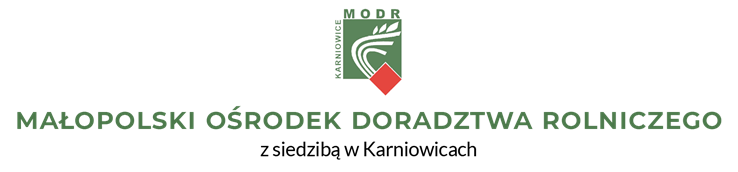 MODR.DAG.270.19.2021Karniowice 29.12.2021r.Zamawiający:Małopolski Ośrodek Doradztwa Rolniczego ul. Osiedlowa 932-082 Karniowice e-mail: sekretariat@modr.plDotyczy:  „Sukcesywna dostawa materiałów biurowych i piśmienniczych na potrzeby Małopolskiego Ośrodka Doradztwa Rolniczego z s. w Karniowicach”Nr MODR.DAG.270.19.2021Informuje, że w postępowaniu prowadzonym Karniowicach zgodnie z art. 2 ust.1 pkt 1 ustawy Prawo zamówień publicznych z dnia 11 września 2021 r. (Dz.U. z 2019 poz. 2019) oraz § 3 ust. 2 Regulaminu Udzielania zamówień publicznych o wartości mniejszej niż 130 000 zł obowiązującego w Małopolskim Ośrodku Doradztwa Rolniczego w Karniowicach wpłynęły następujące oferty:                                                               ………………………………………………….                                                                                                Data i podpis osoby uprawnionejNumer ofertWykonawcaCena/koszt  PLN1.Wektor Artykuły Biurowe sp. z o.o., 30-723 Kraków, ul. Golikówka 7130717,29